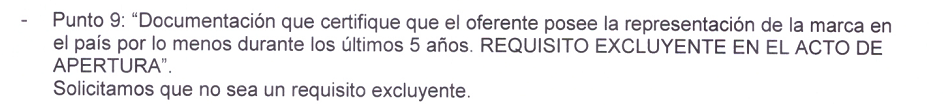 No corresponde dar a lugar a la solicitud. 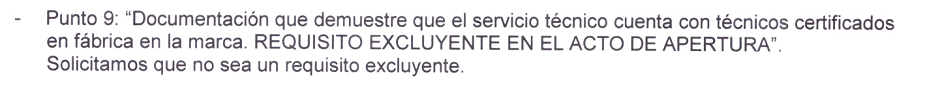 Ya no es requisito excluyente. Se realizó adenda al pliego.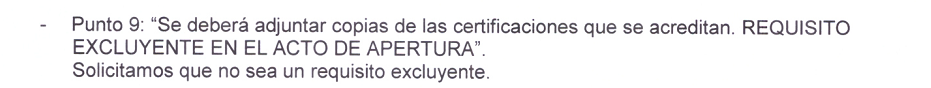 No corresponde dar a lugar a la solicitud. 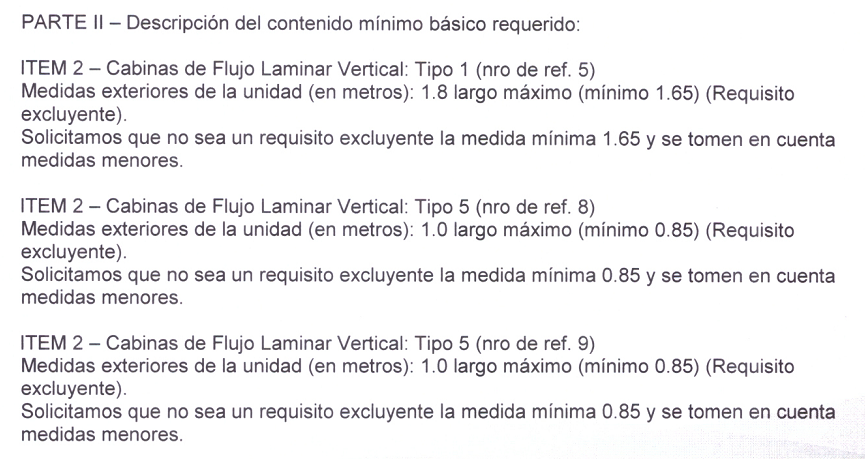 Las dimensiones de los equipos solicitados como excluyentes no se pueden modificar.Las máximas están determinadas por el espacio físico del laboratorio donde se van a instalar y las mínimas están determinadas por las superficies mínimas requeridas para los trabajos a realizar.